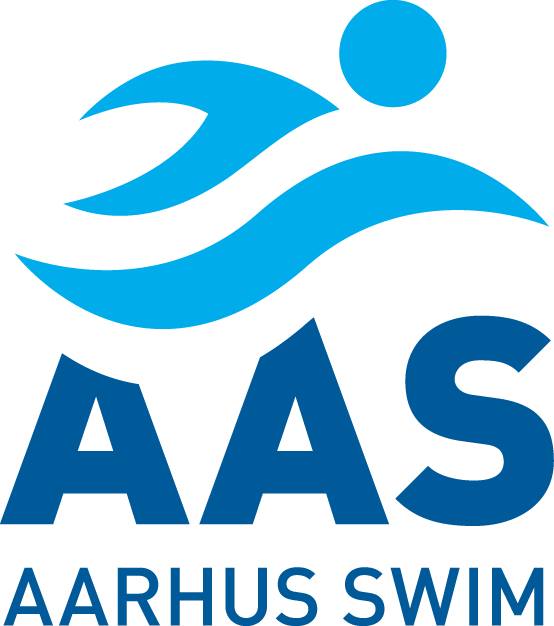 Deltagere: Alexander Korsager Elkjær
Anne Katrine Dige
Anton Borg Hjort
David Kilsgaard Andersen
Emilie Wolf Sørensen
Eva Hjort
Frederik Lindholm
Freja Krøjgaard Olesen
Gustav Dalby Østerberg
Julie Ravn Holst
Laura Marie Dige
Mads Mikkelsen
Marie Bertram
Martha Bjerg
Oskar Lindholm
Rikke Friis Kanstrup
Valdemar Vind Sejr
Viktor Lei Lamberg
Træner: Bjarne KraghTILMELDINGSFRIST: 23. maj 2022Risskov, den 8. maj 2022Info om stævnehttps://xn--svmmetider-1cb.dk/staevne/?9775/dm_langbane_2022STEDNørresundby Idrætscenter, SvømmelandLerumbakken 119400 NørresundbyFORPLEJNINGOvernatning: Nørresundby Gymnasium, Studievej 14, 9400NørresundbyForplejning: Nørresundby IdrætscenterMØDESTED OG TIDSPUNKTVi forventer at køre på et tidspunkt onsdag eftermiddag. TRANSPORTVi har brug for hjælp til at køre svømmerne til og fra Nørresundby hhv. onsdag og søndag. OFFICIALSRegler: Ved 10 tilmeldte starter eller derover pålægges den enkelte forening at stille med 1 official medmodul 2 (Dommeruddannet) under hele eventen.Ved 50 starter eller derover skal der enten anmeldes 1 official med modul 4 (Ledende tidtager/måldommer) eller 2 official med Modul 2 (Dommeruddannet)ANDEN HJÆLPDer vil ikke være brug for holdleder, men køb til holdlederkasse.